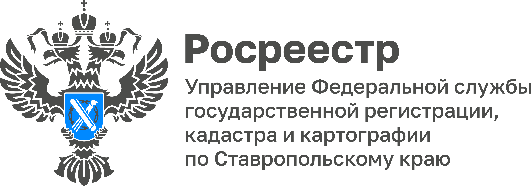 ПРЕСС-РЕЛИЗУправление Росреестра по Ставропольскому краю напоминает о возможности электронной регистрации договоров долевого участия в строительстве (ДДУ). Электронная регистрация позволяет тратить меньше времени и усилий на оформление документов и практически исключает возможность ошибок. Не нужно лично посещать офисы Росреестра или МФЦ, ожидать время приема, собирать и распечатывать комплекты документов.Как зарегистрировать ДДУ электронно и кто это должен делать?Для вступления в силу договор долевого участия должен быть зарегистрирован в Едином государственном реестре прав на недвижимость. Регистрация договора позволяет обеспечить его юридическую силу и защищает дольщика от потери денег, двойных продаж и иных подобных ситуаций. Для этого застройщик и дольщик подают документы на регистрацию.Электронная регистрация договора долевого участия предлагается на рынке уже несколько лет, но настоящая популярность к ней только приходит.Основное преимущество электронной регистрации ДДУ — скорость и возможность все сделать удаленно. Сегодня сроки регистрации договоров долевого участия в строительстве сократились, но все равно не сравнятся с электронной регистрацией ДДУ.Подлинность полученных на почту документов можно проверить на сайте Росреестра. Прочитать их можно в личном кабинете на сайте Росреестра, в разделе «Сервисы — Проверка электронного документа».Как и в случае с обычной регистрацией, перечень необходимых документов отличаются для застройщика и дольщика. При регистрации первого ДДУ по объекту застройщик подает расширенный пакет, включающий в себя документы по строительству объекта в целом. От дольщика же требуется:- паспорт;- согласие супруга или супруги, если договор заключен в период брака;- квалифицированная электронная подпись, которая позволяет удаленно подтвердить, что подача ДДУ на регистрацию действительно выполнена им.Подать документы можно:- посредством веб-сервисов;- через банк, который выдает ипотеку на приобретаемое жилье.Справочно: При поступлении обращений посредством электронных сервисов, срок регистрации составляет 1-2 рабочих дня (при отсутствии причин, препятствующих осуществлению государственной регистрации). Для обеспечения нашего взаимодействия государственными регистраторами прав оказывается помощь в организации эффективного процесса, а также в разрешении имеющихся вопросов.